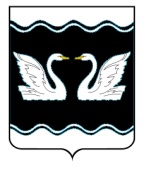 АДМИНИСТРАЦИЯ ПРОЛЕТАРСКОГО СЕЛЬСКОГО ПОСЕЛЕНИЯ КОРЕНОВСКОГО РАЙОНАПОСТАНОВЛЕНИЕот 19.05.2015                                                                                                                          №107хутор  Бабиче-КореновскийОб утверждении  ведомственной целевой программы «Повышение безопасности дорожного движения на территории Пролетарского сельского поселения Кореновского района» на 2015 годВ соответствии с Федеральным законом от 06 октября 2003 года                         № 131-ФЗ «Об общих принципах организации местного самоуправления в Российской Федерации», постановлением администрации Пролетарского сельского поселения Кореновского района 11 апреля 2011 года №27 «Об утверждении Порядка разработки, утверждения и реализации целевых программ Пролетарского сельского поселения Кореновского района» и в целях развития  Пролетарского сельского поселения Кореновского района п о с т а н о в л я ю:1. Утвердить ведомственную целевую программу «Повышение безопасности дорожного движения на территорииПролетарского сельского поселения Кореновского района» на 2015 год (прилагается).	  2. Настоящее постановление обнародовать на информационных стендах Пролетарского сельского поселения Кореновского района,  и разместить в сети Интернет на официальном сайте администрации  Пролетарского сельского поселения Кореновского  района. 	 3. Настоящее постановление вступает в силу со дня его  подписания.Исполняющий обязанностиглавыПролетарскогосельского поселенияКореновского района                                                        М.И. ШкарупеловаПАСПОРТ  ведомственной целевой программы «Повышение безопасности дорожного движения на территорииПролетарского сельского поселения Кореновского района»на 2015 годСодержание проблемы и обоснование необходимостиее решения программно-целевым методом Автомобильные дороги являются одним из важнейших элементов транспортной системы Пролетарского сельского поселения Кореновского района, оказывающей огромное влияние на его социальное и экономическое развитие. Необходимым условием поддержания нормальной жизнедеятельности является обеспечение содержания дорожной сети Пролетарского сельского поселения Кореновского района на нормативном уровне, ее обустройство в соответствии с требованиями обеспечения безопасности дорожного движения, проведение текущего ремонта, реконструкции, строительства, улучшения технического и эксплуатационного состояния, повышение качества содержания. Проблема аварийности, связанная с автомототранспортом (далее – аварийность), в последнее десятилетие приобрела особую остроту в связи с несоответствием дорожно-транспортной инфраструктуры потребностям общества и государства в безопасном дорожном движении, недостаточной эффективностью функционирования системы обеспечения безопасности дорожного движения и крайне низкой дисциплиной участников дорожного движения. Подавляющее большинство автодорог проектировалось и строилось в доперестроечное время и не отвечают современным требованиям, что не позволяет, в полной мере, обеспечить необходимые параметры безопасности дорожного движения. Значительное количество большегрузной техники сокращает срок эксплуатации дорожных покрытий, не всегда соблюдается нормативная периодичность ремонтов. Недостаточно развита дорожная инфраструктура, направленная на повышение безопасности дорожного движения, технические средства регулирования и организации дорожного движения.Основное влияние на уровень аварийности оказывают водители транспортных средств. Наиболее распространёнными причинами совершения дорожно-транспортных происшествий явились пренебрежительное отношение водителей к нормам и правилам, действующим в сфере дорожного движения, отсутствие навыков вождения неумение адекватно реагировать на сложившуюся дорожную обстановку.Проблемы существуют и в дорожном комплексе. Среди всех видов неудовлетворительных дорожных условий, сопутствующих местам совершения дорожно-транспортных происшествий,  наиболее часто встречающихся, является: отсутствие горизонтальной разметки, неровное покрытие, неудовлетворительное состояние обочин дорог, отсутствие тротуаров, недостаточно освещена улично-дорожная сеть. Аварийность на дорогах в Пролетарском сельском поселении Кореновского района объясняется следующими основными причинами:постоянно возрастающая мобильность населения;уменьшение перевозок общественным транспортом и увеличение перевозок личным транспортом;нарастающая диспропорция между количеством автомобилей и протяженностью улично-дорожной сети, не рассчитанной на современные транспортные потоки.Следствием такого положения дел является ухудшение условий дорожного движения, нарушение экологической обстановки, увеличение количества заторов, расхода топлива, а также рост количества дорожно-транспортных происшествий.Ухудшение обстановки с аварийностью и наличие проблемы обеспечения безопасности дорожного движения требуют реализации долгосрочной государственной политике, координации усилий государства и общества, концентрации краевых и местных ресурсов, а также формирования эффективных механизмов взаимодействия органов исполнительной и законодательной властей, общественных институтов и негосударственных структур при возможно более полном учете интересов граждан.Существующая система обеспечения безопасности дорожного движения характеризуется недостаточной комплексностью и отсутствием эффективного механизма координации действий органов исполнительной власти, что ведет к разобщенности при осуществлении деятельности в области обеспечения безопасности дорожного движения.Сложившееся положение дел усугубляется неэффективным использованием реальных рычагов воздействия на негативные процессы, происходящие в области обеспечения безопасности дорожного движения.В условиях отсутствия комплексных мер, направленных на повышение безопасности дорожного движения, ситуация будет ухудшаться.Таким образом, необходимость разработки и реализации Программы обусловлена следующими причинами:социально-экономическая острота проблемы обеспечения безопасности дорожного движения;межотраслевой и межведомственный характер проблемы.Применение программно-целевого метода позволит осуществить:развитие и использование научного потенциала при исследовании причин возникновения дорожно-транспортных происшествий, а также формирование основ и приоритетных направлений профилактики дорожно-транспортных происшествий и снижения тяжести их последствий;реализацию комплекса мероприятий, в том числе профилактического характера, снижающих количество дорожно-транспортных происшествий с пострадавшими и количество лиц, погибших в результате дорожно-транспортных происшествий.Основные цели и задачи ПрограммыОсновными целями Программы являются:предотвращение опасного поведения участников дорожного движения в сельском поселении;сокращение количества детского дорожно-транспортного травматизма;совершенствование на системном уровне способоворганизации движения всех видов транспортаи участников дорожного движения, наиболее подверженных риску попасть в дорожно-транспортные происшествия;повышение уровня безопасности движения транспортных средств;повышение уровня безопасности движения транспортных средств и пешеходов в темное время суток;снижение уровня аварийности;повышение безопасности движения за счет формирования общественного мнения..
Перечень мероприятий Программы, объемыи источники их финансированияМЕРОПРИЯТИЯведомственной целевой программы «Повышение безопасности дорожного движения на территорииПролетарского сельского поселения Кореновского района» на 2015 год4. Сроки и этапы реализации ПрограммыСрок реализации  Программы рассчитан на 2015 год.  При  необходимости  возможна  корректировка мероприятий Программы.5. Объемы и источники финансированияФинансирование программы осуществляется за счет средств местного бюджета. Сумма средств, которую необходимо предусмотреть в бюджете Пролетарского сельского поселения Кореновского района на 2015 год для реализации программы составляет 93,0 тысяч рублей.Объемы финансирования Программы носят прогнозированный характер и подлежат уточнению.6. Система организации управления и контроля за исполнением ПрограммыКонтроль за выполнением программы осуществляется в соответствии с  постановлением администрации Пролетарского сельского поселения Кореновского района 11 апреля 2011 года №27 «Об утверждении Порядка разработки, утверждения и реализации целевых программ Пролетарского сельского поселения Кореновского района».Ожидаемые социально-экономические результатыот реализации ПрограммыВ итоге реализации Программы ожидается:- сокращение роста количества ДТП и тяжести их последствий, а также снижение числа пострадавших в ДТП.- сохранение жизни, здоровья и имущества участников дорожного движения, защита их законных интересов Критериями оценки полноты выполнения Программы являются:Исполняющий обязанностиглавыПролетарскогосельского поселенияКореновского района                                                                  М.И. Шкарупелова9ЛИСТ  СОГЛАСОВАНИЯпроекта постановления администрации Пролетарского сельского поселения Кореновского района от 19.05.2015 года №107 «Об утверждении  ведомственной целевой программы «Повышение безопасности дорожного движения на территории Пролетарского сельского поселения Кореновского района» на 2015 год»Проект подготовлен и внесен:Финансовым отделом администрации Пролетарского сельского поселенияКореновского района,        Начальник финансового отдела                                                  О.И. ЦапулинаПроект согласован:Начальник общего отделаадминистрации Пролетарскогосельского поселения Кореновского района                                                                      А.М. ГвоздеваВедущий специалист общего отделаадминистрации Пролетарского сельского поселения Кореновского района                                                   Н.В. АнцифероваКореновского городскоПриложениеУТВЕРЖДЕНАпостановлением администрации       Пролетарского сельского	 поселенияКореновского районаот19.05.2015 №107Наименование ПрограммыВедомственная целевая программа «Повышение безопасности дорожного движения на территории Пролетарского сельского поселения Кореновского района» на 2015 годОснование для разработки ПрограммыФедеральный закон от 06.10.2003№ 131-ФЗ «Об общих принципах организации местного самоуправления в Российской Федерации»;Федеральный Закон от 10 декабря 1995 года  № 196-ФЗ «О безопасности дорожного движения»; Постановление Правительства РФ от 05 декабря 2001 года  № 848 «О федеральной целевой программе «Развитие транспортной системы России (2010 – 2015 годы)»Заказчик ПрограммыАдминистрация Пролетарского сельского поселения Кореновского районаКоординатор ПрограммыАдминистрация Пролетарского сельского поселения Кореновского районаРазработчик ПрограммыАдминистрацияПролетарского сельскогопоселения Кореновского районаОсновные цели и задачи ПрограммыЦели:Повышение безопасности дорожного движения на территории Пролетарского сельского поселения Кореновского района; Координация действий администрации муниципального образования Кореновский район и администрации Пролетарского сельского поселения Кореновского района при проведении мероприятий, направленных на повышение безопасности дорожного движения; Сохранение жизни, здоровья и имущества участников дорожного движения, защита их законных интересов;Задачи:Предотвращение опасного поведения участников дорожного движения в сельском поселении;

сокращение количества детского травматизма;

совершенствование на системном уровне способов организации движения всех видов транспорта и участников дорожного движения, наиболее подверженных риску попасть в дорожно-транспортное происшествие-пешеходов;

повышение уровня безопасности транспортных средств;

повышение безопасности движения транспортных средств и пешеходов в темное время суток;

повышение эффективности работы улично-дорожной сети сельского поселения;

повышение безопасности движения за счет формирования общественного мненияСроки реализации Программы2015 годИсполнители ПрограммыАдминистрация Пролетарского сельского поселения Кореновского районаОбъемы и источники финансированияОбщий объем финансирования Программы за счет средств бюджетаПролетарского сельского поселения Кореновского района на 2015 год составляет 93,0 тыс. руб.Ожидаемые конечные результаты реализации ПрограммыПовышение безопасности дорожного движения на территории Пролетарского сельского поселения Кореновского района, снижение рисков травматизма и гибели участников дорожного движения в ДТП и аварийных ситуациях
Органы, осуществляющие контроль за ходом реализации ПрограммыАдминистрация Пролетарского сельскогопоселения Кореновского района№
п/пнаименование  
мероприятия источники   
финанси-рованияобъем    
финанси-рования, всегов том числе 2015год1Установка дорожных знаков в населенных пунктахместный бюджет93,093,0 (III кв.)1Установка дорожных знаков в населенных пунктахкраевой   бюджет--1Установка дорожных знаков в населенных пунктахфедеральный бюджет--Всего:Всего:Всего:93,093,02Мониторинг профилактики детского дорожно-транспортного травматизма в образовательных учреждениях и анализ последствий дорожно-транспортных происшествий с участием детей на автомобильных дорогах. 
-Без финансирования-3Изготовление уголков по правилам дорожного движения, использование компьютерных программ вобразовательных учреждений с целью использования их в процессе обучения безопасному поведению на дорогах-Без финансирования-4Проведение семинаров по повышению квалификации преподавательского состава общеобразовательных школ и детских дошкольных учреждений по обучению детей безопасному поведению на дорогах.Без финансирования-Итого:93,0Наименование индикатора результативностиБазовый показатель 2014 годПлан на2015 год Снижение роста  уровня аварийности на дорогах Пролетарского сельского поселения Кореновского района10 Снижение уровня  числа лиц, погибших в дорожно-транспортных происшествиях00Установка дорожных знаков в населенных пунктах816